GREENWOOD PUBLIC SCHOOL, ADITYAPURAM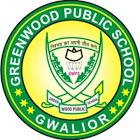 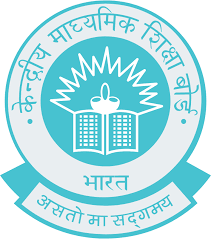 OUR VISION 2025- HOLISTICALLY DEVELOPED STUDENTS WITH NO GENDER DISCRIMINATION AND DELIGHTED STAKEHOLDERSPRACTICAL DATESHEET FOR CLASS XI (BIOLOGY + COMMERCE + HUMANITIES)PRACTICAL DATESHEET FOR CLASS XI (PCM)Important to note:Reporting Timings on all Practical Day is 9:15 am sharp.Mandatory to carry your Project Files and Lab Manuals.Carry an Apron on the day of Biology/Chemistry Practical.PRINCIPALDATESDAYSCOMMERCEPCBHUMANITIES02/02/2023THURSDAYECONOMICS + ASLBIOLOGY + ASLHISTORY03/02/2023FRIDAYBUSINESS STUDIESPAINTING + PHYSICAL ED.POLITICAL SCIENCE04/02/2023SATURDAYACCOUNTANCYPHYSICSPAINTING + PHYSICAL ED.06/02/2023MONDAYPAINTING + PHYSICAL ED.CHEMISTRYSOCIOLOGYDATESDAYSSUBJECTS28/01/2023SATURDAYMATHS + ENGLISH ASL07/02/2023TUESDAYPAINTING + PHYSICAL ED.08/02/2023WEDNESDAYPHYSICS + CHEMISTRY (BATCH-1)09/02/2023THURSDAYPHYSICS + CHEMISTRY (BATCH-2)10/02/2023FRIDAYPHYSICS + CHEMISTRY (BATCH-3)